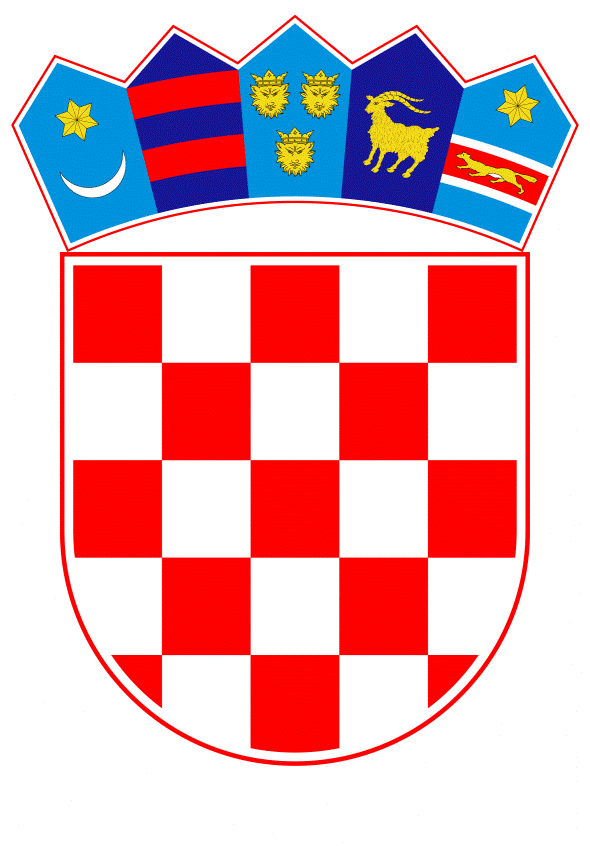 VLADA REPUBLIKE HRVATSKEZagreb, 3. prosinca 2020._________________________________________________________________________________________________________________________________________________________________________________________________________________________________PRIJEDLOGNa temelju članka 31. stavka 3. Zakona o Vladi Republike Hrvatske (Narodne novine, br. 150/11, 119/14, 93/16 i 116/18) i točke II. Odluke o kriterijima i postupku za prihvaćanje pokroviteljstva Vlade Republike Hrvatske (Narodne novine, broj 44/16), Vlada Republike Hrvatske je na sjednici održanoj __________ 2020. donijelaZ A K L J U Č A K	1.	Vlada Republike Hrvatske prihvaća pokroviteljstvo nad obilježavanjem 150. obljetnice Rakovičkog ustanka, sukladno zamolbi općinskog načelnika Općine Rakovica.	2.	Zadužuju se Ministarstvo kulture i medija, Ministarstvo regionalnoga razvoja i fondova Europske unije i Ministarstvo hrvatskih branitelja da, u suradnji s Općinom Rakovica, izvrše potrebne predradnje kojima bi se omogućila realizacija obljetnice iz točke 1. ovoga Zaključka. Klasa: Urbroj: Zagreb,    PREDSJEDNIKmr. sc. Andrej PlenkovićO B R A Z L O Ž E N J EOpćina Rakovica iduće godine, 8. listopada 2021., želi svečano obilježiti, jubilarnu, 150. obljetnicu Rakovičkog ustanka pod vodstvom Eugena Kvaternika. S obzirom da taj iznimno značajni povijesni događaj oduvijek ima i nesporni nacionalni predznak, zbog toga što je vođa ustanka, Eugen Kvaternik, u Rakovici osnovao prvu hrvatsku (ustaničku) vladu s ciljem oslobađanja Hrvatske od Austrougarske, predlaže se da pokroviteljstvo prihvatiti Vlada Republike Hrvatske. Povodom obilježavanja navedene obljetnice Općina Rakovica želi preurediti i otvoriti postojeću, derutnu, općinsku zgradu (u kojoj je Kvaternik 8. listopada 1871. održao prvu povijesnu sjednicu ustaničke vlade) u manji multimedijalni interpretacijski centar "Rakovica" s prioritetnim postavom Rakovičkog ustanka, zatim Domovinskog rata i zavičajnom zbirkom. Također je potrebno osigurati i novi prostor za potrebe Općine Rakovica u objekt čija je izgradnja započela ali nije dovršena. Troškovi za rekonstrukciju, opremanje i izgradnju navedenih objekata procijenjeni su u iznosu od cca. 18.500.000,00 kuna (s PDV-om). Za potrebe razmatranja sufinanciranja rekonstrukcije i opremanja interpretacijskog centra u Rakovici, Općina Rakovica se prijavila na javni poziv Ministarstva kulture i medija, no zbog visokog iznosa koji je potreban za završetak projekta, a koji nije predviđen u državnom proračunu za 2021., sufinanciranje bi, prema uputi Ministarstva kulture i medija, Općina Rakovica trebala zatražiti i putem EU fondova.Slijedom svega navedenog, imajući na umu važnost obilježavanja Rakovičkog ustanka, Vlada prihvaća pokroviteljstvo nad obilježavanjem obljetnice te zadužuje nadležna ministarstva da izvrše s Općinom Rakovica sve predradnje kako bi im se omogućila realizacija navedene obljetnice. Predlagatelj:Ministarstvo hrvatskih braniteljaPredmet:Prijedlog za prihvaćanje pokroviteljstva Vlade Republike Hrvatske nad obilježavanjem 150. obljetnice Rakovičkog ustanka 